The Word of GodProcessional Hymn  Bless'd Jesus, at thy word                                  H 440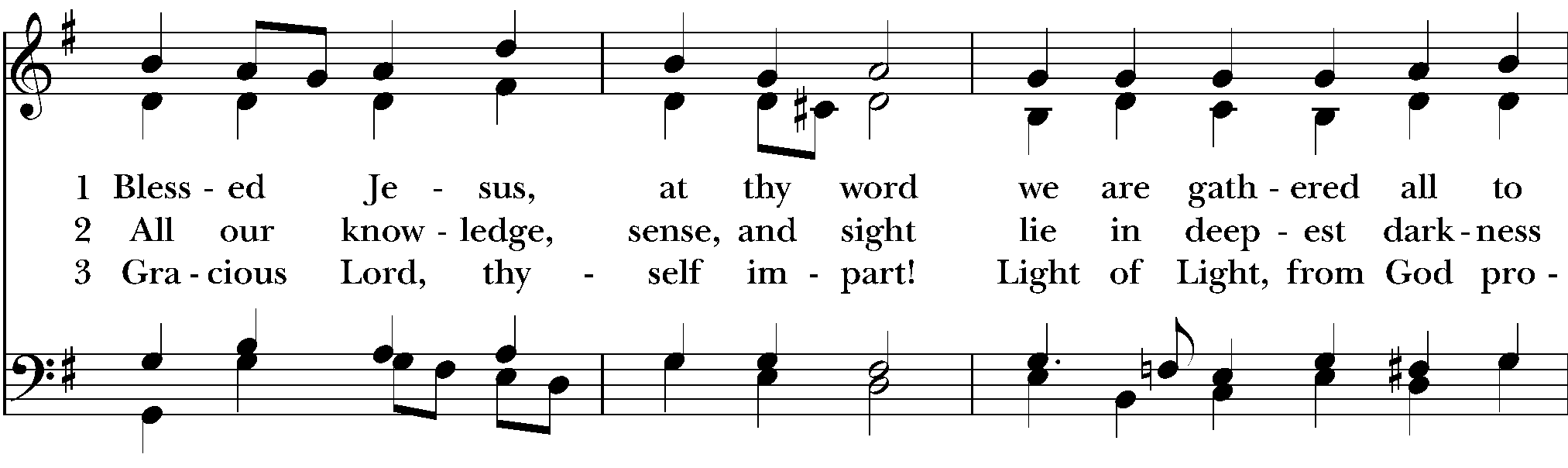 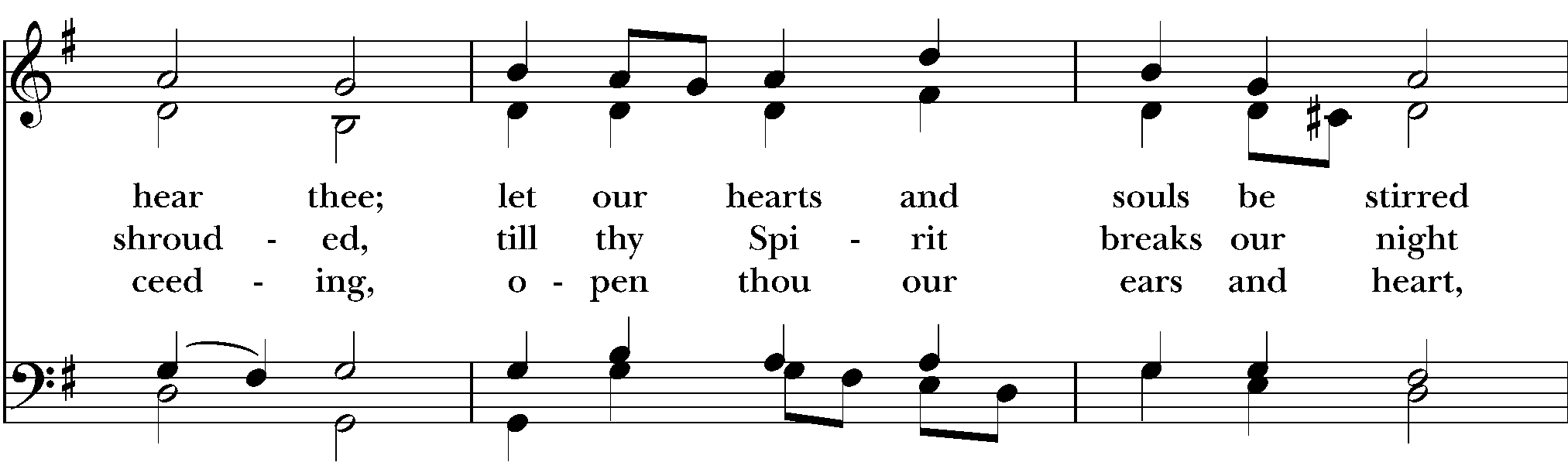 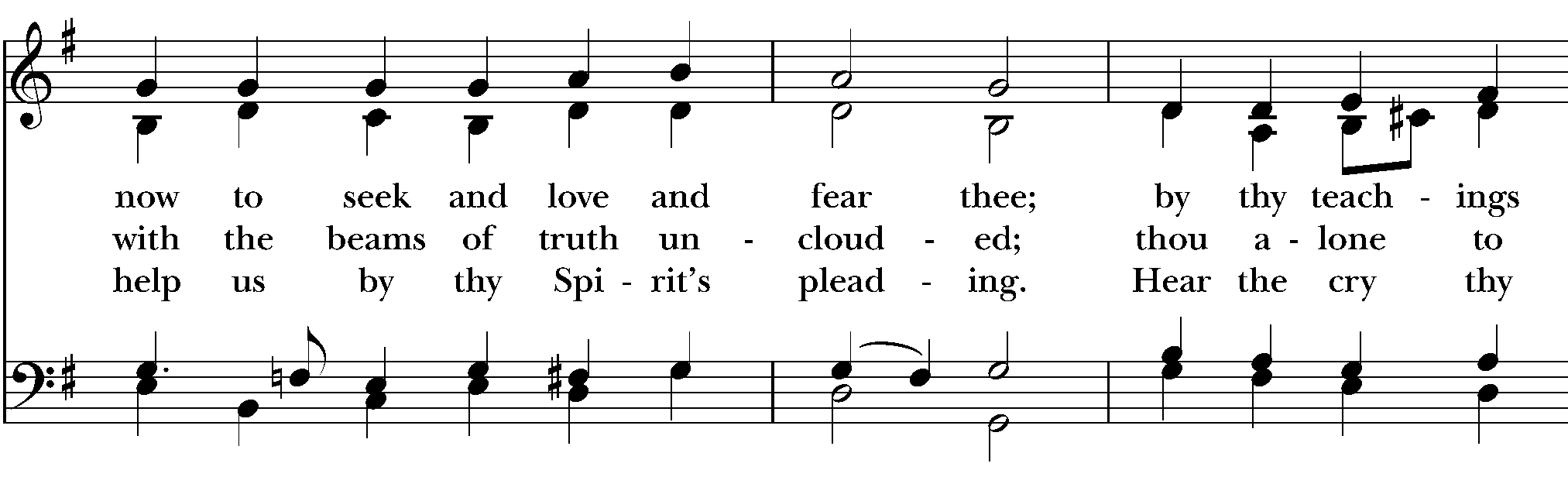 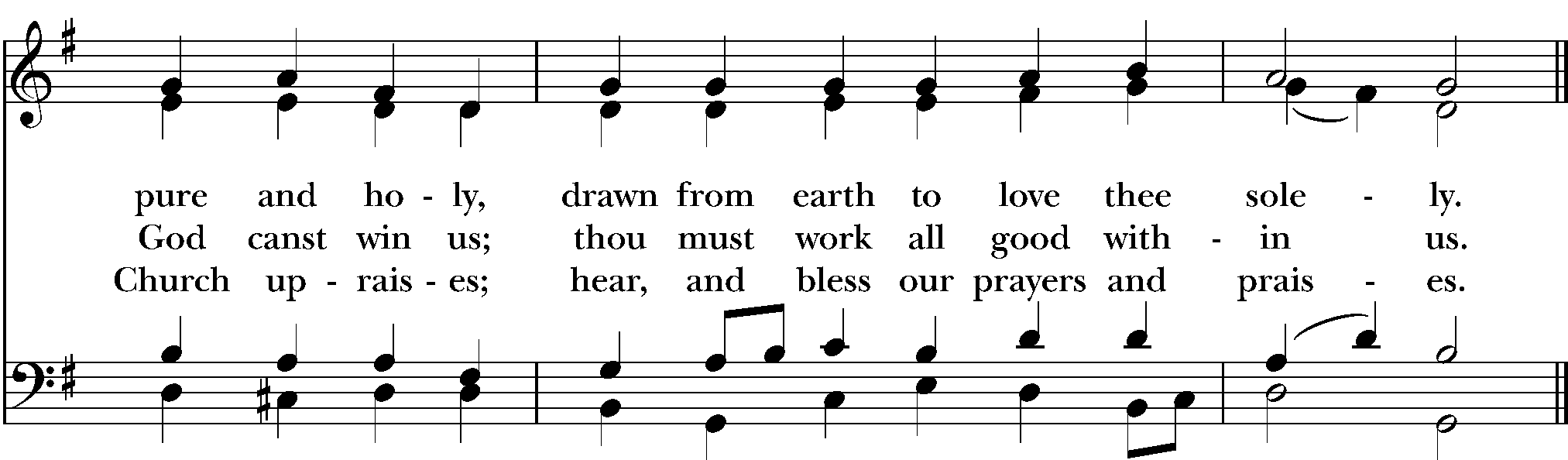 Opening Acclamation The people standing, the Celebrant saysSong of Praise                      Glory to God                                              S 280 The following is sung, all standing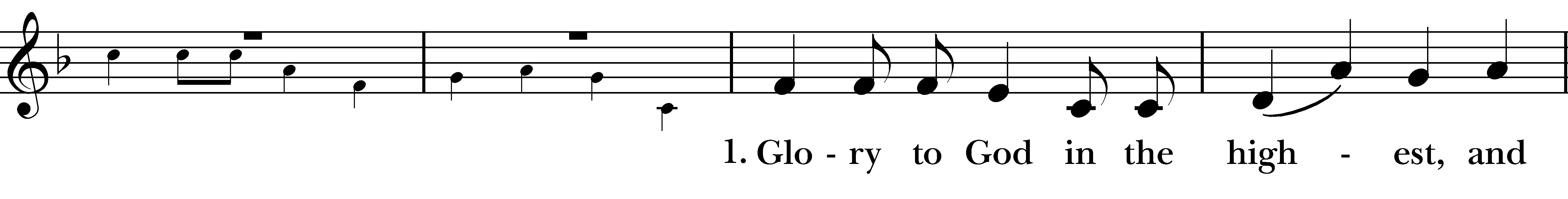 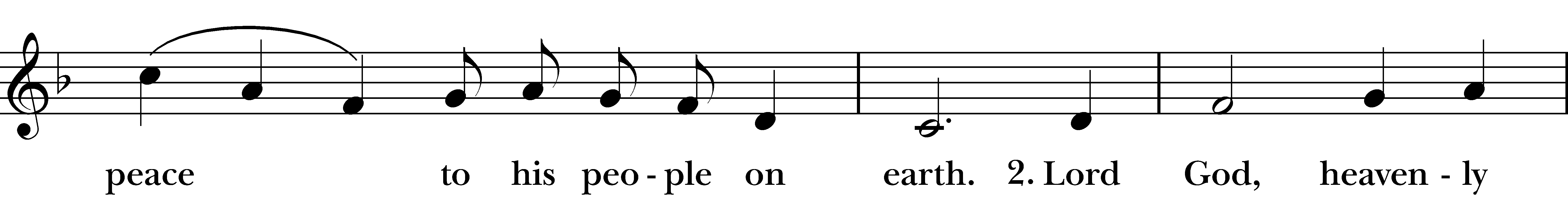 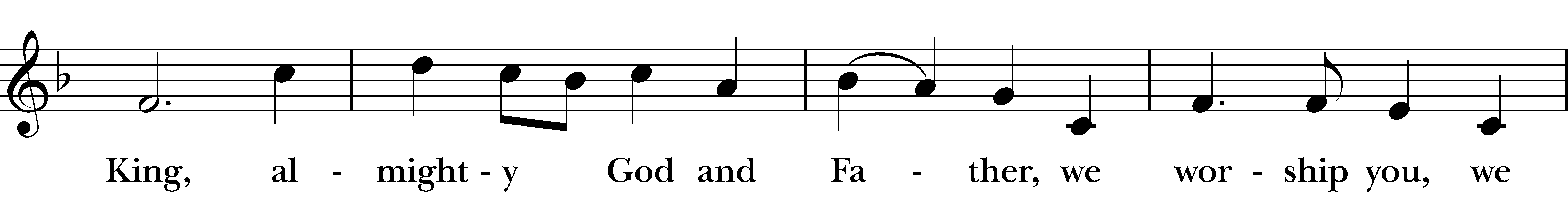 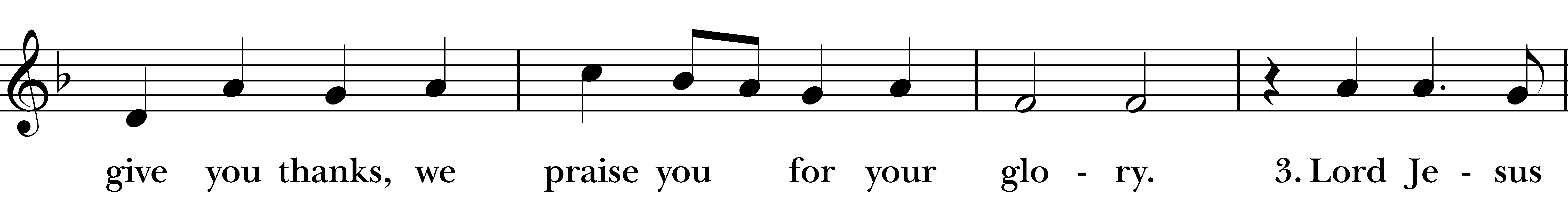 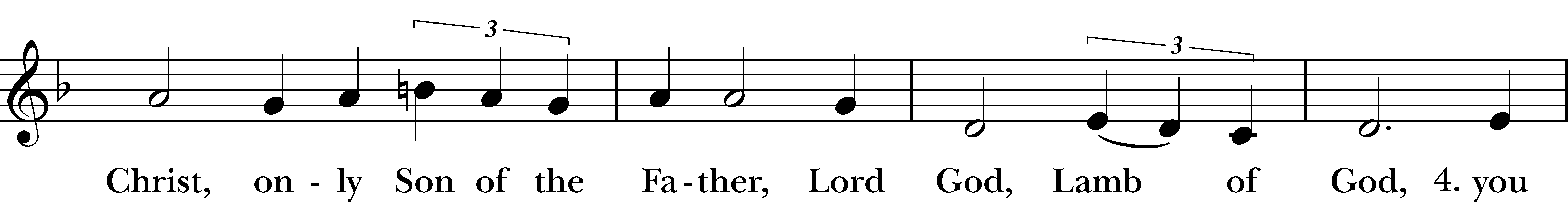 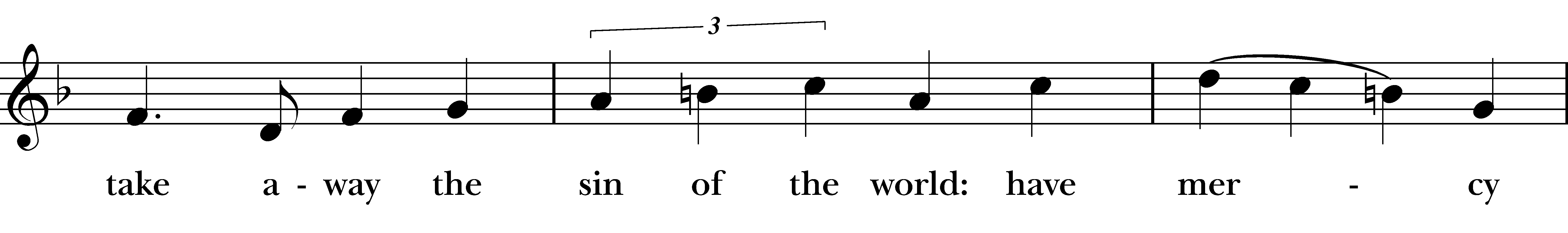 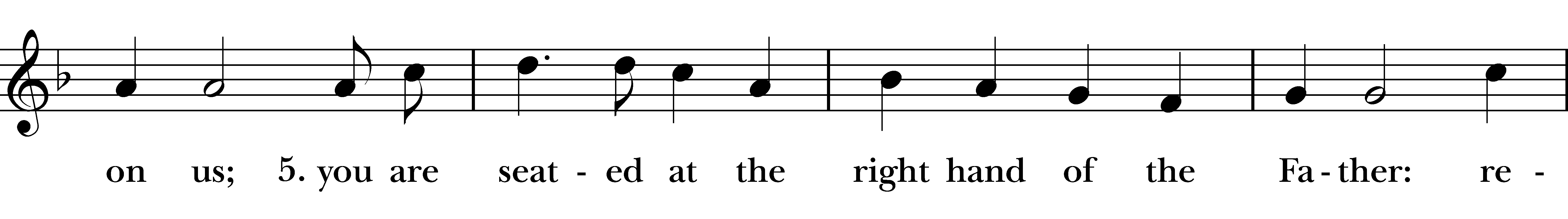 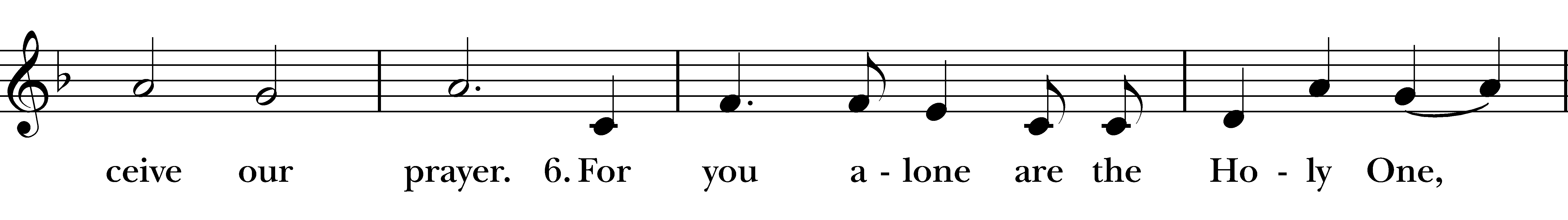 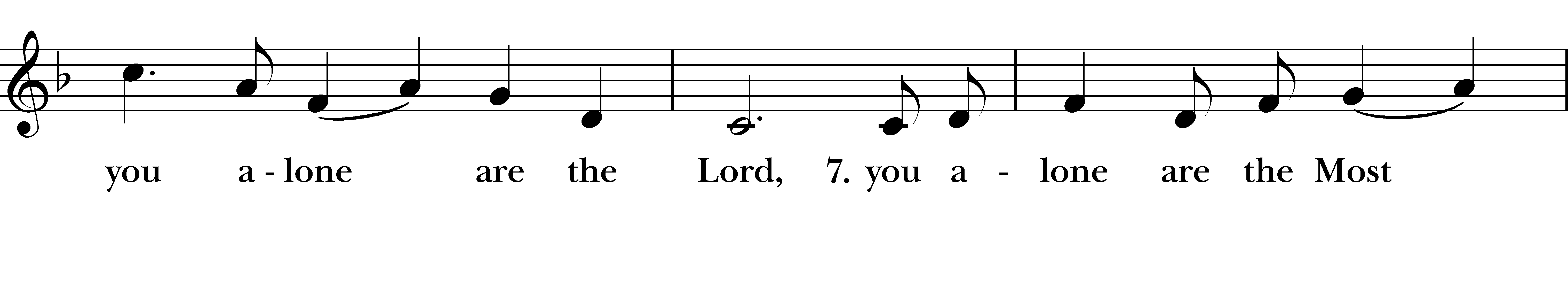 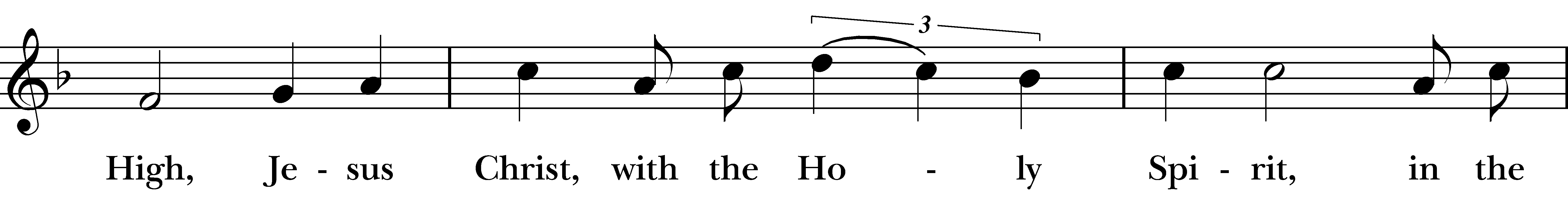 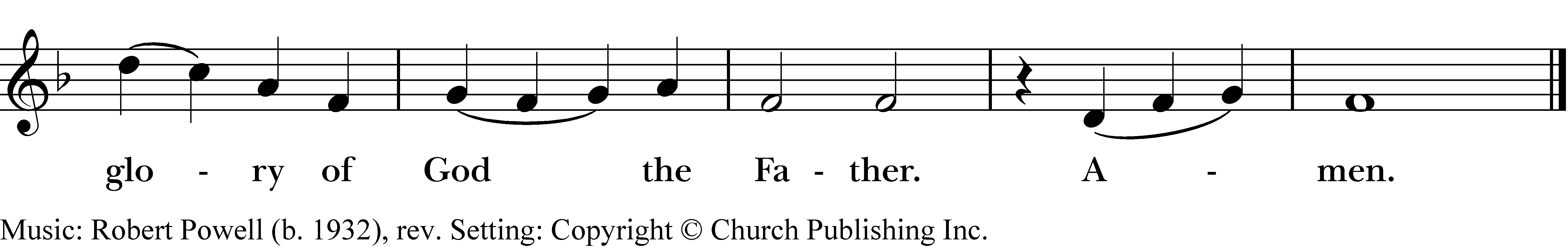 The Collect of the Day Almighty God, whose Son our Savior Jesus Christ is the light of the world: Grant that your people, illumined by your Word and Sacraments, may shine with the radiance of Christ’s glory, that he may be known, worshiped, and obeyed to the ends of the earth; through Jesus Christ our Lord, who with you and the Holy Spirit lives and reigns, one God, now and for ever. Amen.The LessonsFirst Reading: 1 Samuel 3:1-10The people sit.A Reading from the First book of Samuel.Now the boy Samuel was ministering to the Lord under Eli. The word of the Lord was rare in those days; visions were not widespread. At that time Eli, whose eyesight had begun to grow dim so that he could not see, was lying down in his room; the lamp of God had not yet gone out, and Samuel was lying down in the temple of the Lord, where the ark of God was. Then the Lord called, “Samuel! Samuel!” and he said, “Here I am!” and ran to Eli, and said, “Here I am, for you called me.” But he said, “I did not call; lie down again.” So he went and lay down. The Lord called again, “Samuel!” Samuel got up and went to Eli, and said, “Here I am, for you called me.” But he said, “I did not call, my son; lie down again.” Now Samuel did not yet know the Lord, and the word of the Lord had not yet been revealed to him. The Lord called Samuel again, a third time. And he got up and went to Eli, and said, “Here I am, for you called me.” Then Eli perceived that the Lord was calling the boy. Therefore Eli said to Samuel, “Go, lie down; and if he calls you, you shall say, ‘Speak, Lord, for your servant is listening.’ ” So Samuel went and lay down in his place. Now the Lord came and stood there, calling as before, “Samuel! Samuel!” And Samuel said, “Speak, for your servant is listening.” Then the Lord said to Samuel, “See, I am about to do something in Israel that will make both ears of anyone who hears of it tingle. On that day I will fulfill against Eli all that I have spoken concerning his house, from beginning to end. For I have told him that I am about to punish his house forever, for the iniquity that he knew, because his sons were blaspheming God, and he did not restrain them. Therefore I swear to the house of Eli that the iniquity of Eli’s house shall not be expiated by sacrifice or offering forever.” Samuel lay there until morning; then he opened the doors of the house of the Lord. Samuel was afraid to tell the vision to Eli. But Eli called Samuel and said, “Samuel, my son.” He said, “Here I am.” Eli said, “What was it that he told you? Do not hide it from me. May God do so to you and more also, if you hide anything from me of all that he told you.” So Samuel told him everything and hid nothing from him. Then he said, “It is the Lord; let him do what seems good to him.” As Samuel grew up, the Lord was with him and let none of his words fall to the ground. And all Israel from Dan to Beer-sheba knew that Samuel was a trustworthy prophet of the Lord. Silence may follow.Psalm: Psalm 139:1-5, 12-17Remain seated. 1Lord, you have searched me out and known me; *
  	you know my sitting down and my rising up;
  	you discern my thoughts from afar.
 2You trace my journeys and my resting-places *
  	and are acquainted with all my ways.
 3Indeed, there is not a word on my lips, *
  	but you, O Lord, know it altogether.
 4You press upon me behind and before *
  	and lay your hand upon me.
 5Such knowledge is too wonderful for me; *
  	it is so high that I cannot attain to it.
 12For you yourself created my inmost parts; *
  	you knit me together in my mother’s womb.
 13I will thank you because I am marvelously made; *
  	your works are wonderful, and I know it well.
 14My body was not hidden from you, *
  	while I was being made in secret
  	and woven in the depths of the earth.
 15Your eyes beheld my limbs, yet unfinished in the womb;
    all of them were written in your book; *
  	they were fashioned day by day,
  	when as yet there was none of them.
 16How deep I find your thoughts, O God! *
  	how great is the sum of them!
 17If I were to count them, they would be more in number than the sand; *
  	to count them all, my life span would need to be like yours.Second Reading: 1 Corinthians 6:12-20The people sit.A Reading from Paul's First letter to the Church in Corinth.“All things are lawful for me,” but not all things are beneficial. “All things are lawful for me,” but I will not be dominated by anything. “Food is meant for the stomach and the stomach for food,” and God will destroy both one and the other. The body is meant not for fornication but for the Lord, and the Lord for the body. And God raised the Lord and will also raise us by his power. Do you not know that your bodies are members of Christ? Should I therefore take the members of Christ and make them members of a prostitute? Never! Do you not know that whoever is united to a prostitute becomes one body with her? For it is said, “The two shall be one flesh.” But anyone united to the Lord becomes one spirit with him. Shun fornication! Every sin that a person commits is outside the body; but the fornicator sins against the body itself. Or do you not know that your body is a temple of the Holy Spirit within you, which you have from God, and that you are not your own? For you were bought with a price; therefore glorify God in your body.Silence may follow.Sequence Hymn                 Ye servants of God                                       H 535All stand.                                                                                                                          (vvs. 1,2)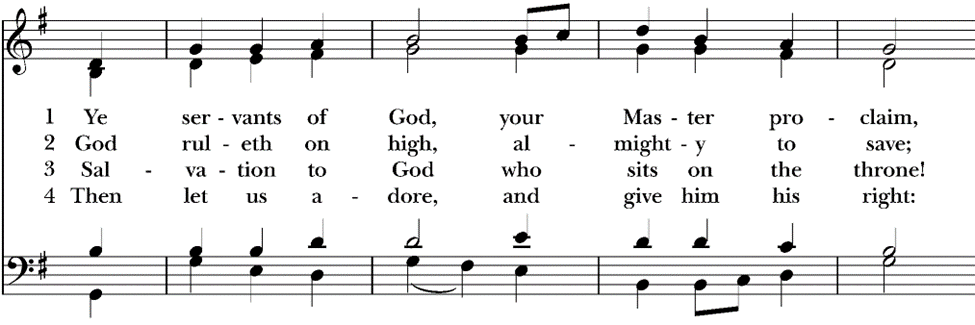 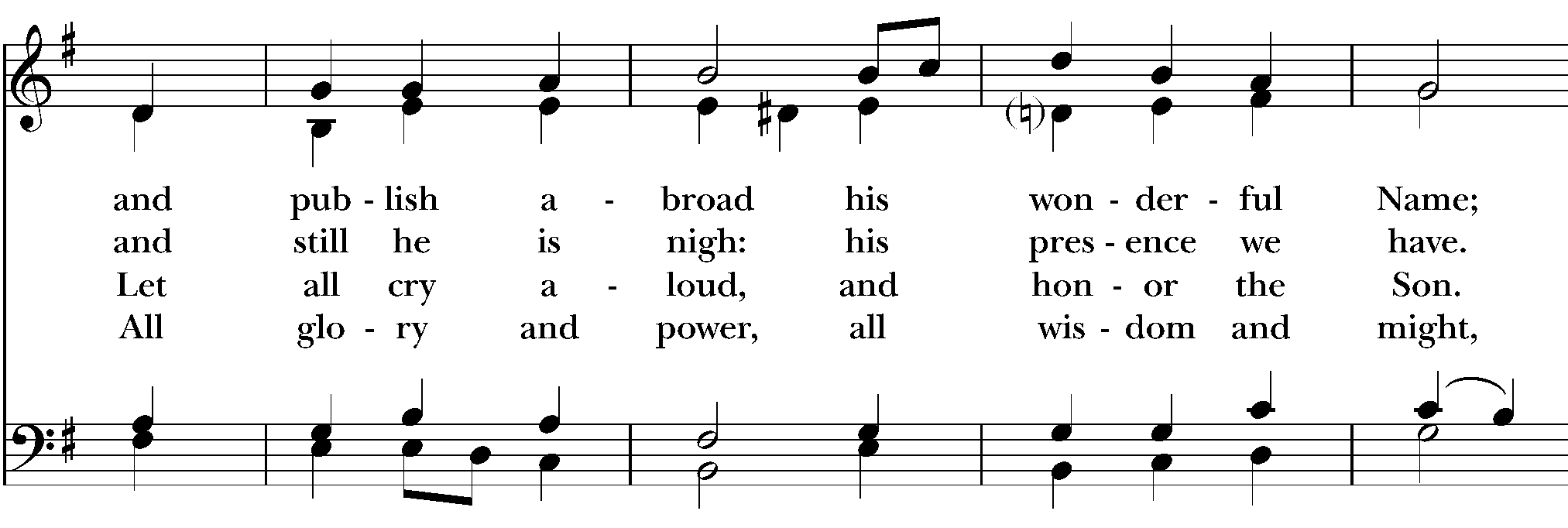 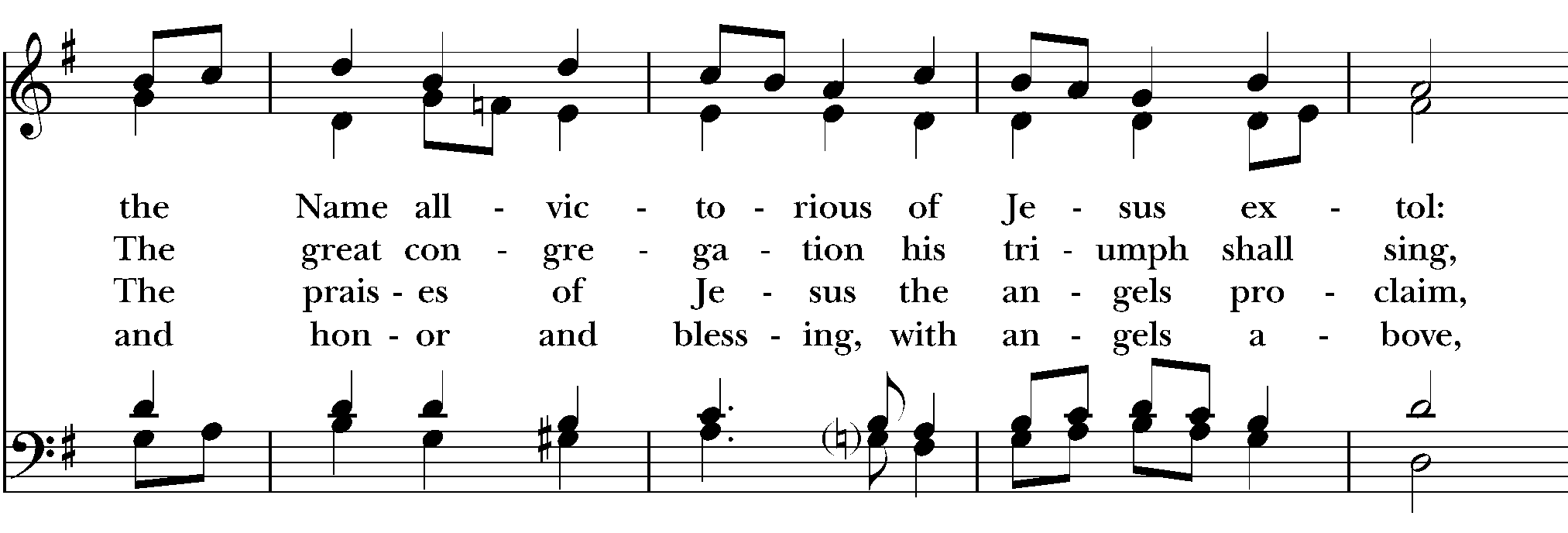 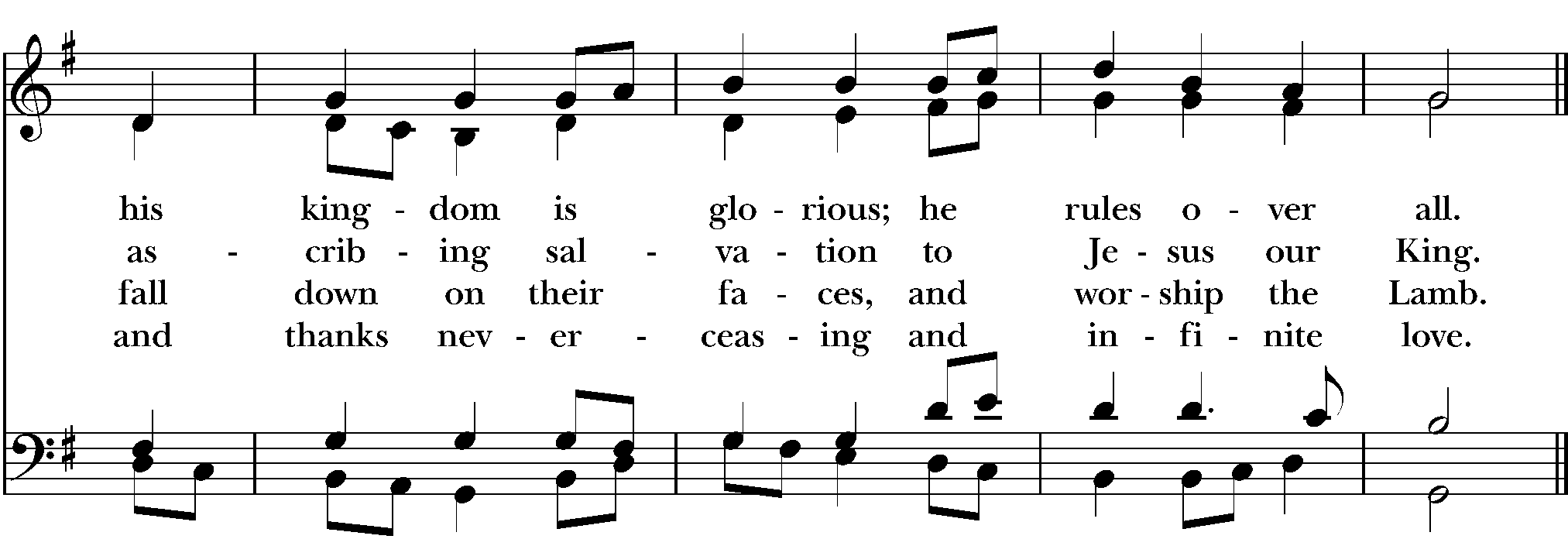 Gospel: John 1:43-51All stand.Jesus decided to go to Galilee. He found Philip and said to him, “Follow me.” Now Philip was from Bethsaida, the city of Andrew and Peter. Philip found Nathanael and said to him, “We have found him about whom Moses in the law and also the prophets wrote, Jesus son of Joseph from Nazareth.” Nathanael said to him, “Can anything good come out of Nazareth?” Philip said to him, “Come and see.” When Jesus saw Nathanael coming toward him, he said of him, “Here is truly an Israelite in whom there is no deceit!” Nathanael asked him, “Where did you get to know me?” Jesus answered, “I saw you under the fig tree before Philip called you.” Nathanael replied, “Rabbi, you are the Son of God! You are the King of Israel!” Jesus answered, “Do you believe because I told you that I saw you under the fig tree? You will see greater things than these.” And he said to him, “Very truly, I tell you, you will see heaven opened and the angels of God ascending and descending upon the Son of Man.”The Sermon                                                             The Rev. David FredricksonThe Creed All stand.We believe in one God,the Father, the Almighty,maker of heaven and earth,of all that is, seen and unseen.We believe in one Lord, Jesus Christ,the only Son of God,eternally begotten of the Father,God from God, Light from Light,true God from true God,begotten, not made,of one Being with the Father.Through him all things were made.For us and for our salvationhe came down from heaven:by the power of the Holy Spirithe became incarnate from the Virgin Mary,and was made man.For our sake he was crucified under Pontius Pilate;he suffered death and was buried.On the third day he rose againin accordance with the Scriptures;he ascended into heavenand is seated at the right hand of the Father.He will come again in glory to judge the living and the dead,and his kingdom will have no end.We believe in the Holy Spirit, the Lord, the giver of life,who proceeds from the Father and the Son.With the Father and the Son he is worshiped and glorified.He has spoken through the Prophets.We believe in one holy catholic and apostolic Church.We acknowledge one baptism for the forgiveness of sins.We look for the resurrection of the dead,and the life of the world to come. Amen.The Prayers of the People All remain standing.In peace, let us pray to the Lord, saying, “Lord, have mercy.”For the holy Church of God, that it may be filled with truth and love, and be found without fault at the day of your coming, we pray to you, O Lord.Lord, have mercy.For Michael our Presiding Bishop, for Shannon our own Bishop, for all bishops, ministers, and for all the holy people of God, we pray to you, O Lord.Lord, have mercy.For all who fear God and believe in you, Lord Christ, that our divisions may cease, and that all may be one as you and the Father are one, we pray to you, O Lord.Lord, have mercy.For the mission of the Church, that in faithful witness it may preach the Gospel to the ends of the earth, we pray to you, O Lord.Lord, have mercy.For the peace of the world, that a spirit of respect and forbearance may grow among nations and peoples. We pray especially this morning for those caught in the horrendous conditions brought on by the wars in Gaza, Israel and Ukraine, we pray to you, O Lord.Lord, have mercy.For those in positions of public trust, especially our president, members of congress, and our local elected officials, that they may serve justice, and promote the dignity and freedom of every person, we pray to you, O Lord.Lord, have mercy.For the poor, the persecuted, the sick, and all who suffer; for refugees, prisoners, and all who are in danger; that they may be relieved and protected, especially those on our parish prayer list; Amy; Anne; Barry; Ben; Berry; Blair; Bob; Cameron; Carol; Carolynn; Charles; Chloe; Chris; Cynthia; D.C.; Elliot; Fr. Ian as he travels through Peru; Gail; Harriet; Jackie; Jess; Jim; John F; John K; John S; Kevin; Keith and Leah; Lois; Mable; Mary; Megan; Michael and his wife Alison; The Rev. Nancy Bloomer; Nicole and Bryan; Paxton; Perez; Phoebe; Ray; Rebecca; Regina; Sally; Stephanie; Suzanne; Tom; Vivienne; Will; those being held hostage in Gaza; and those we remember now either silently or aloud. silencewe pray to you, O Lord.Lord, have mercy.For this congregation and the religious communities in the Northshire, that we may be delivered from hardness of heart, and show forth your glory in all that we do, we pray to you, O Lord.Lord, have mercy.For our enemies and those who wish us harm; and for all whom we have injured or offended, we pray to you, O Lord.Lord, have mercy.For all who have commended themselves to our prayers; for our families, friends, and neighbors; that being freed from anxiety, they may live in joy, peace, and health, we pray to you, O Lord.Lord, have mercy.For all who have died in the communion of your Church, and those whose faith is known to you alone, that, with all the saints, they may have rest in that place where there is no pain or grief, but life eternal. This morning we remember especially Eleanor Y. Murray in whose honor and memory the altar flowers have been given. we pray to you, O Lord.Lord, have mercy.Rejoicing in the fellowship of all the saints, let us commend ourselves, and one another, and all our life to Christ our God.To you, O Lord our God.SilenceThe Celebrant adds a concluding Collect.Confession of Sin The Deacon or Celebrant saysLet us confess our sins against God and our neighbor.Silence may be kept.Minister and PeopleMost merciful God,we confess that we have sinned against youin thought, word, and deed,by what we have done,and by what we have left undone.We have not loved you with our whole heart;we have not loved our neighbors as ourselves.We are truly sorry and we humbly repent.For the sake of your Son Jesus Christ,have mercy on us and forgive us;that we may delight in your will,and walk in your ways,to the glory of your Name. Amen.The Priest stands and saysAlmighty God have mercy on us, forgive us all our sins through our Lord Jesus Christ, strengthen us in all goodness, and by the power of the Holy Spirit keep us in eternal life. Amen.The Peace All stand.Then the Ministers and the People may greet one another in the name of the Lord.The Holy CommunionOffertory SentenceOffertory Anthem  I, the Lord of Sea and Sky                             D. SchutteThe Great ThanksgivingThe People remain standing.Facing the Holy Table, the Celebrant proceedsIt is right, and a good and joyful thing, always and everywhere to give thanks to you, Father Almighty, Creator of heaven and earth.Because in the mystery of the Word made flesh, you have caused a new light to shine in our hearts, to give the knowledge of your glory in the face of your Son Jesus Christ our Lord.Therefore we praise you, joining our voices with Angels and Archangels and with all the company of heaven, who for ever sing this hymn to proclaim the glory of your Name:Sanctus                                   Holy, holy, holy                                          S 130Celebrant and People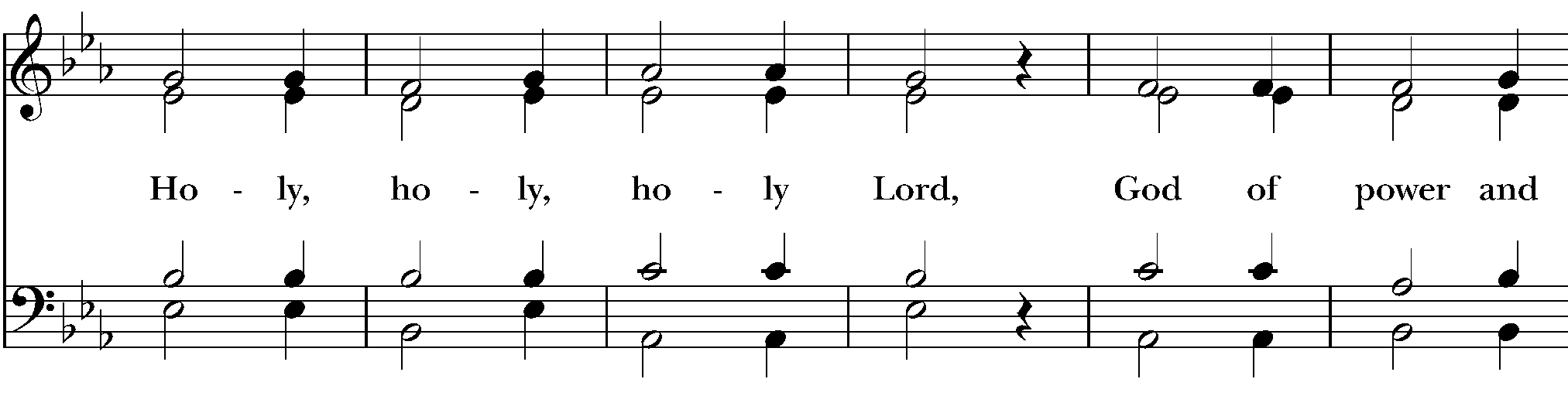 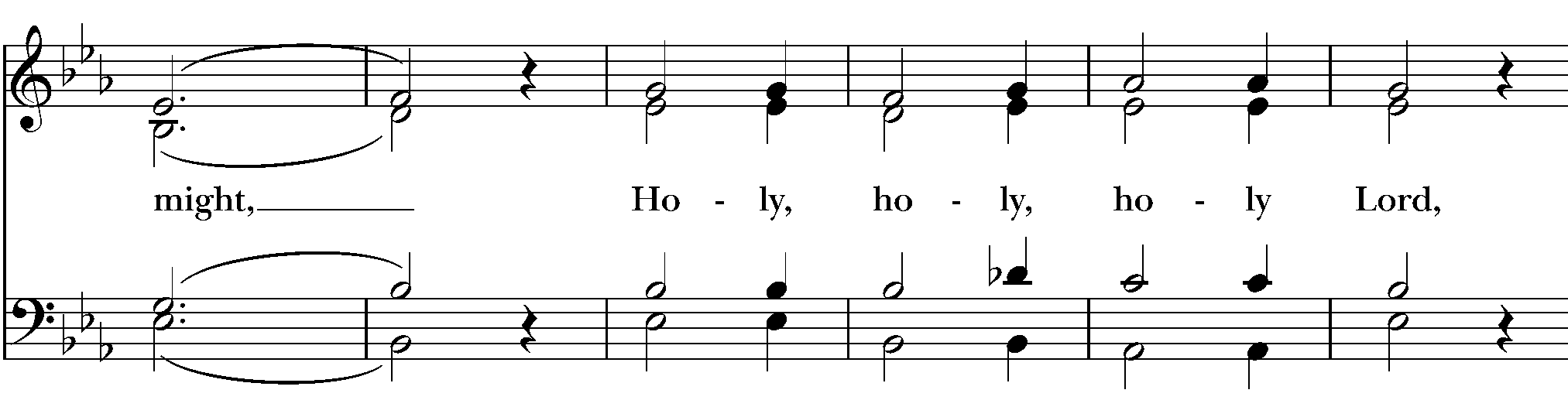 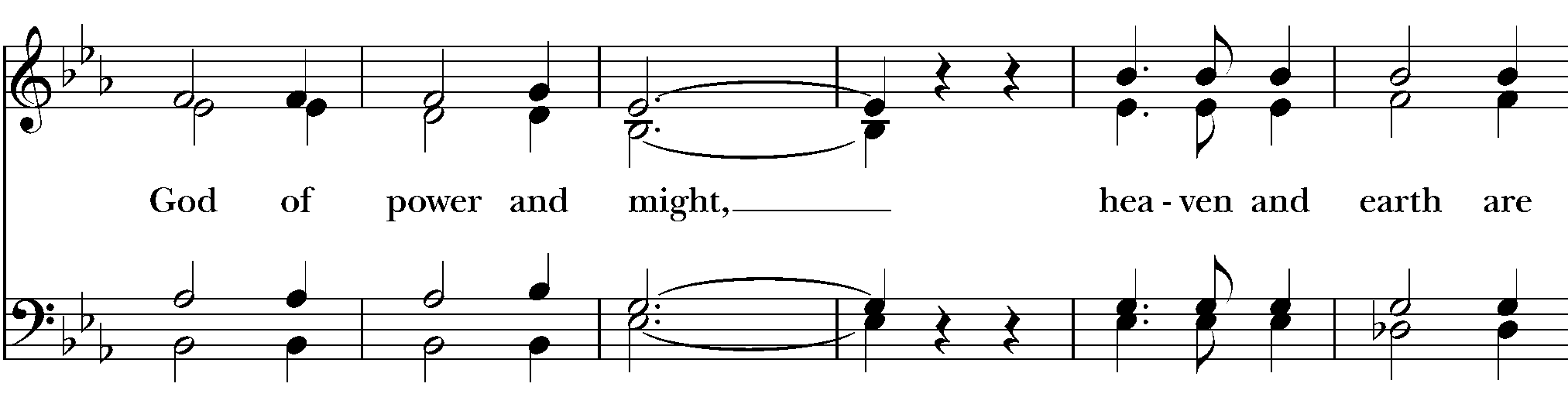 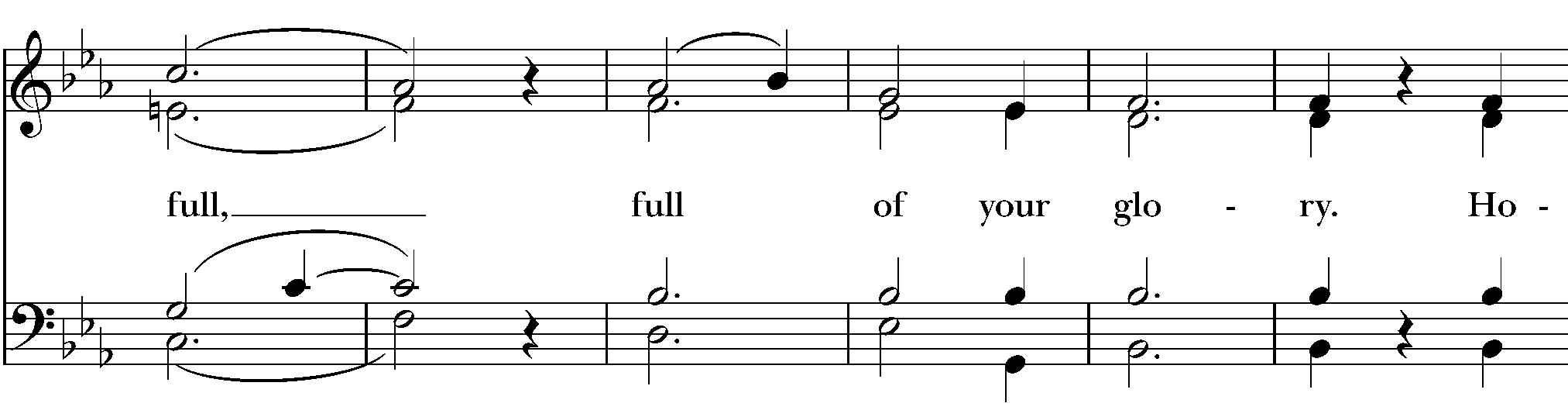 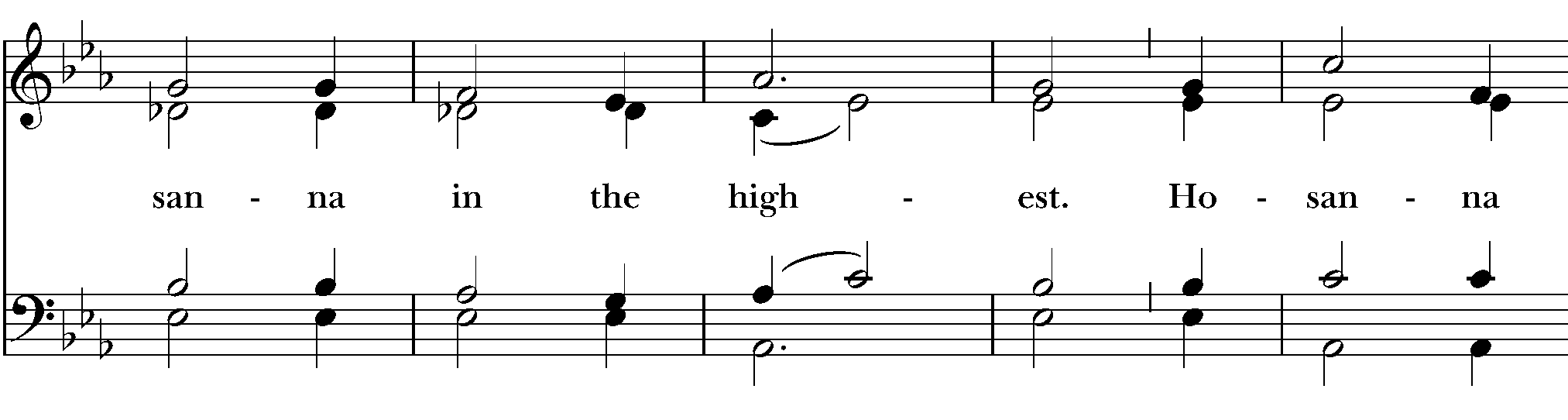 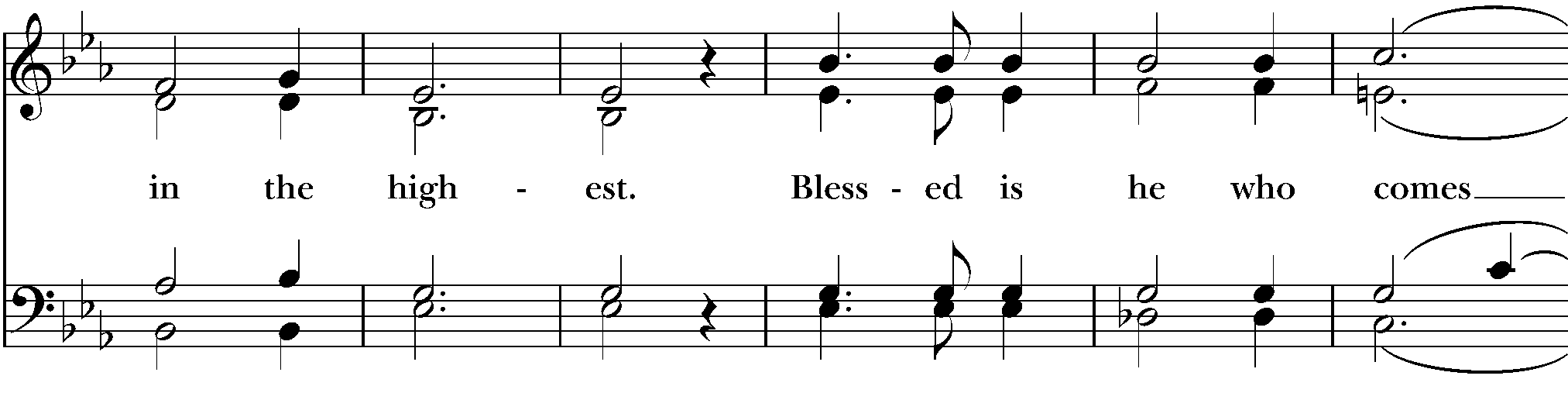 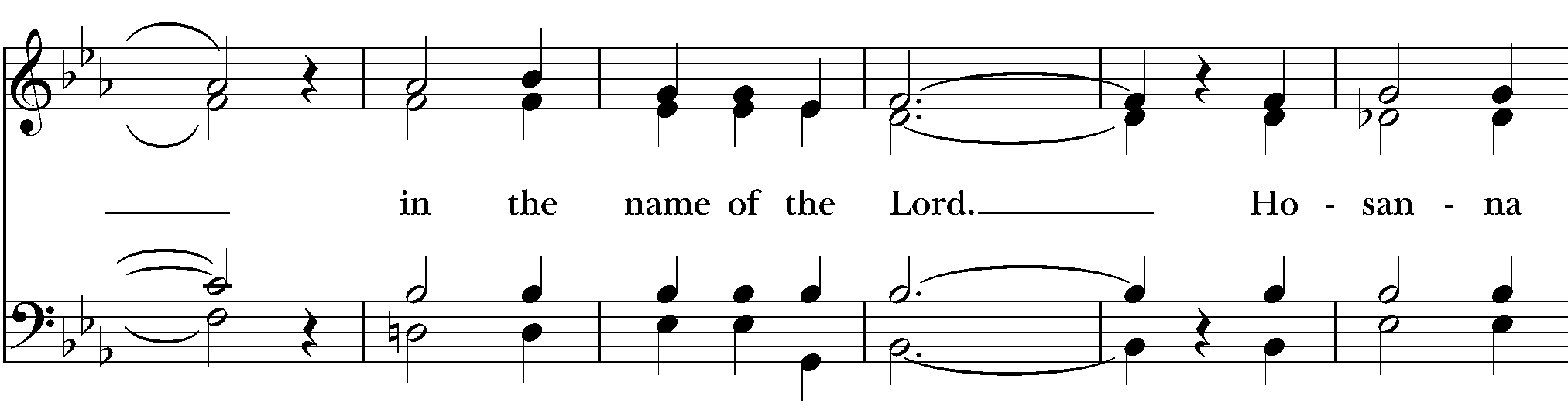 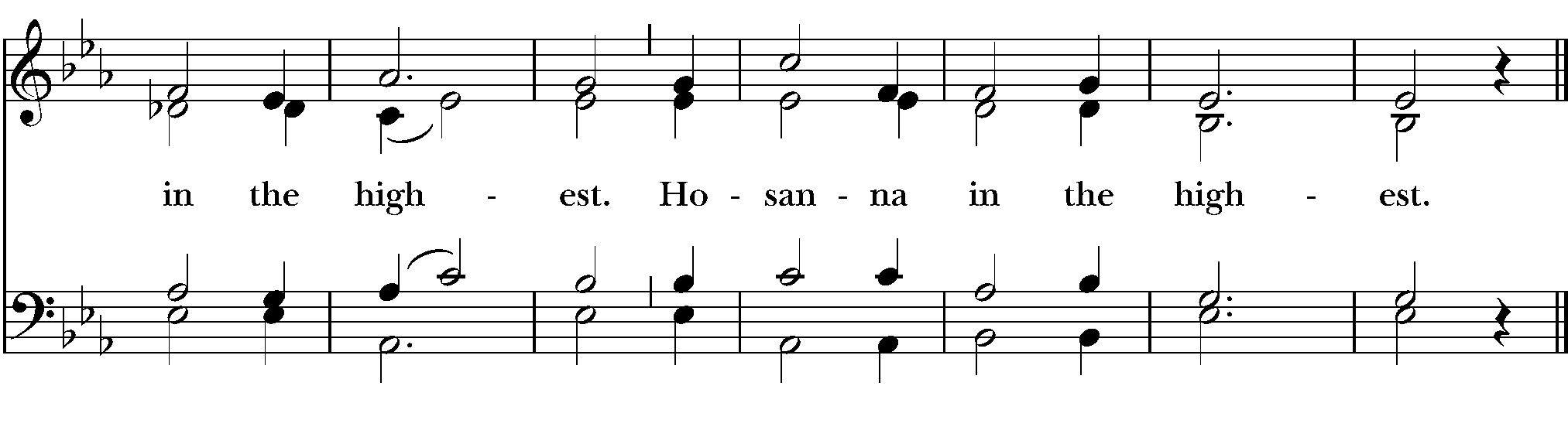 The People stand or kneel.The Celebrant continuesWe give thanks to you, O God, for the goodness and love which you have made known to us in creation; in the calling of Israel to be your people; in your Word spoken through the prophets; and above all in the Word made flesh, Jesus, your Son. For in these last days you sent him to be incarnate from the Virgin Mary, to be the Savior and Redeemer of the world. In him, you have delivered us from evil, and made us worthy to stand before you. In him, you have brought us out of error into truth, out of sin into righteousness, out of death into life.On the night before he died for us, our Lord Jesus Christ took bread; and when he had given thanks to you, he broke it, and gave it to his disciples, and said, “Take, eat: This is my Body, which is given for you. Do this for the remembrance of me.”After supper he took the cup of wine; and when he had given thanks, he gave it to them, and said, “Drink this, all of you: This is my Blood of the new Covenant, which is shed for you and for many for the forgiveness of sins. Whenever you drink it, do this for the remembrance of me.” Therefore, according to his command, O Father,Celebrant and PeopleWe remember his death,We proclaim his resurrection,We await his coming in glory;The Celebrant continuesAnd we offer our sacrifice of praise and thanksgiving to you, O Lord of all; presenting to you, from your creation, this bread and this wine.We pray you, gracious God, to send your Holy Spirit upon these gifts that they may be the Sacrament of the Body of Christ and his Blood of the new Covenant. Unite us to your Son in his sacrifice, that we may be acceptable through him, being sanctified by the Holy Spirit. In the fullness of time, put all things in subjection under your Christ, and bring us to that heavenly country where, with [__________ and] all your saints, we may enter the everlasting heritage of your sons and daughters; through Jesus Christ our Lord, the firstborn of all creation, the head of the Church, and the author of our salvation.By him, and with him, and in him, in the unity of the Holy Spirit all honor and glory is yours, Almighty Father, now and for ever. AMEN.The Lord’s Prayer And now, as our Savior Christ has taught us, we are bold to say,People and CelebrantOur Father, who art in heaven,hallowed be thy Name,thy kingdom come,thy will be done, on earth as it is in heaven.Give us this day our daily bread.And forgive us our trespasses,as we forgive those who trespass against us.And lead us not into temptation,but deliver us from evil.For thine is the kingdom,and the power, and the glory,forever and ever. Amen.The Breaking of the BreadFraction Anthem Alleluia. Christ our Passover is sacrificed for us;Therefore let us keep the feast. Alleluia.InvitationCommunion Hymn   Deck thyself, my soul, with gladness                    H 339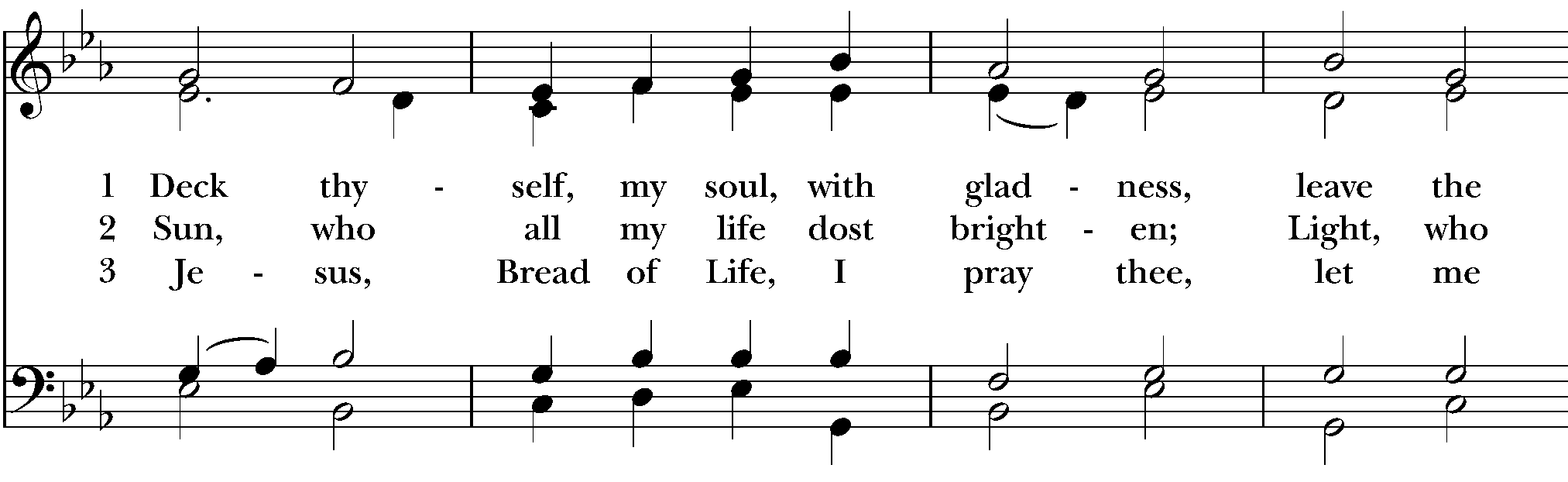 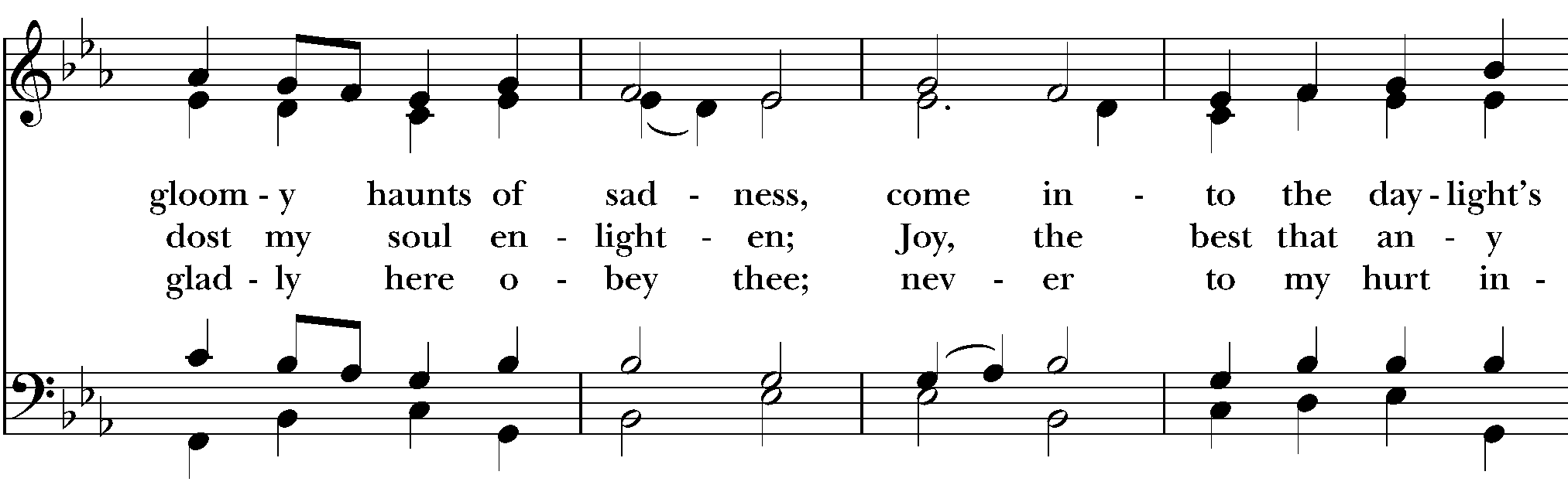 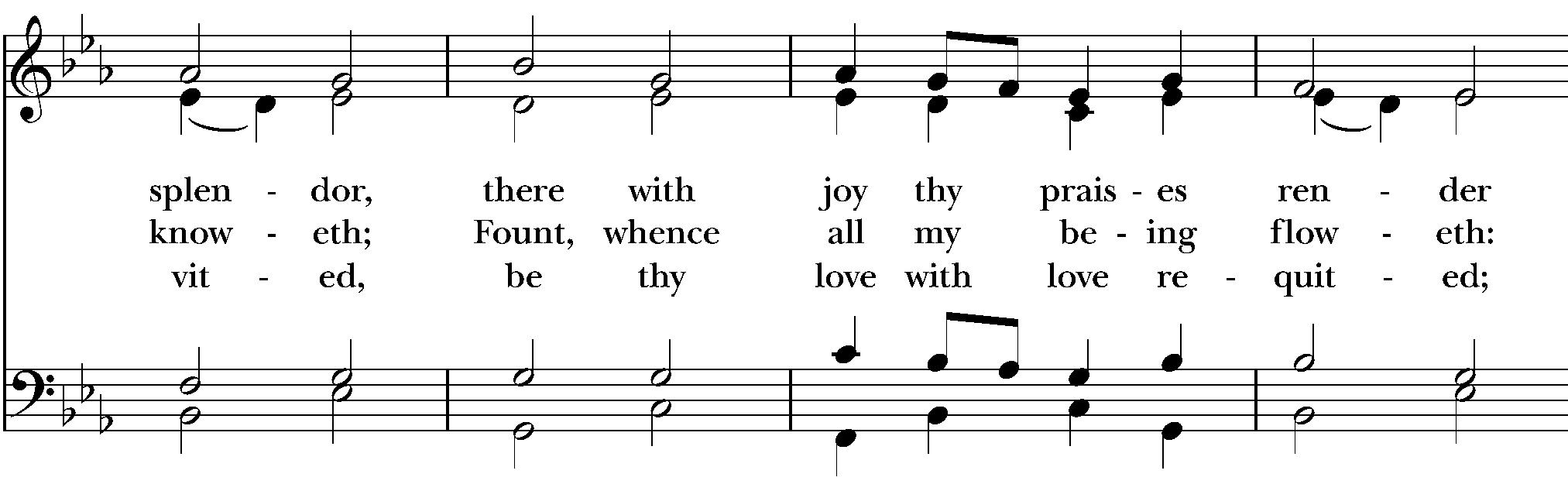 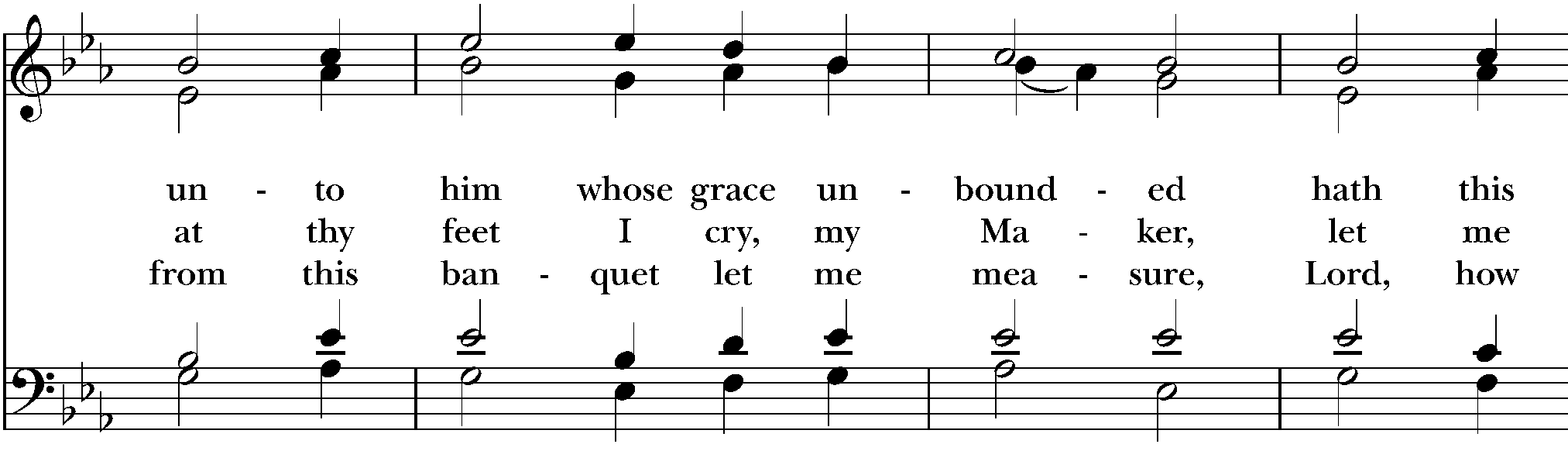 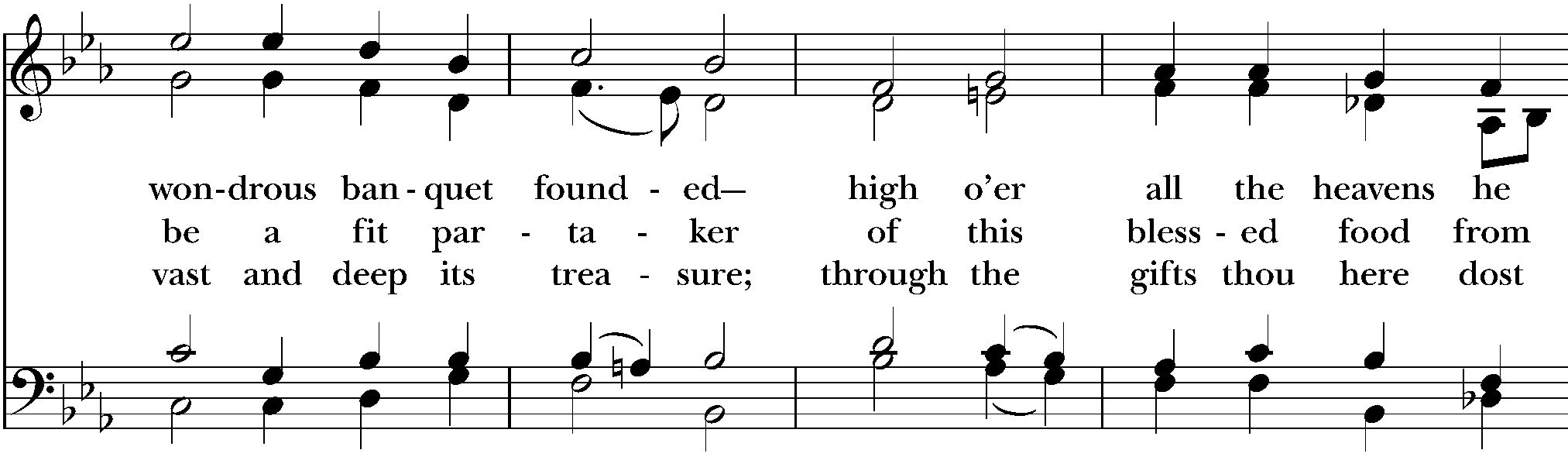 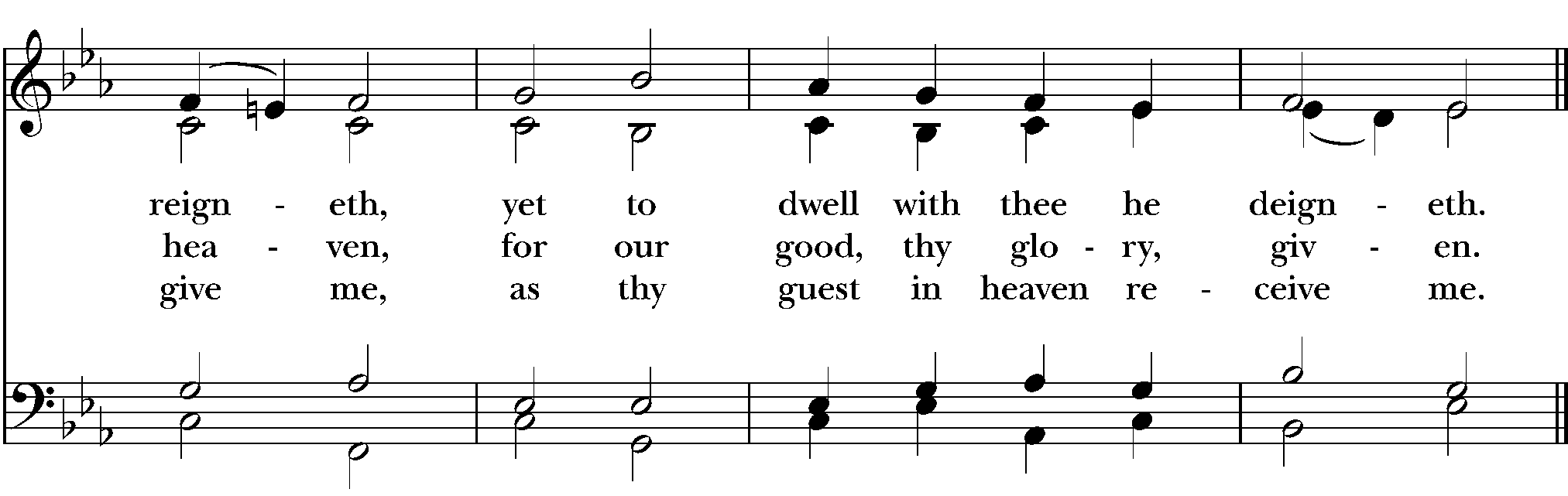 Post-Communion PrayerAfter Communion, the Celebrant saysLet us pray.Celebrant and PeopleEternal God, heavenly Father,you have graciously accepted us as living membersof your Son our Savior Jesus Christ,and you have fed us with spiritual foodin the Sacrament of his Body and Blood.Send us now into the world in peace,and grant us strength and courageto love and serve youwith gladness and singleness of heart;through Christ our Lord. Amen.BlessingRecessional Hymn   God of mercy, God of grace                                H 538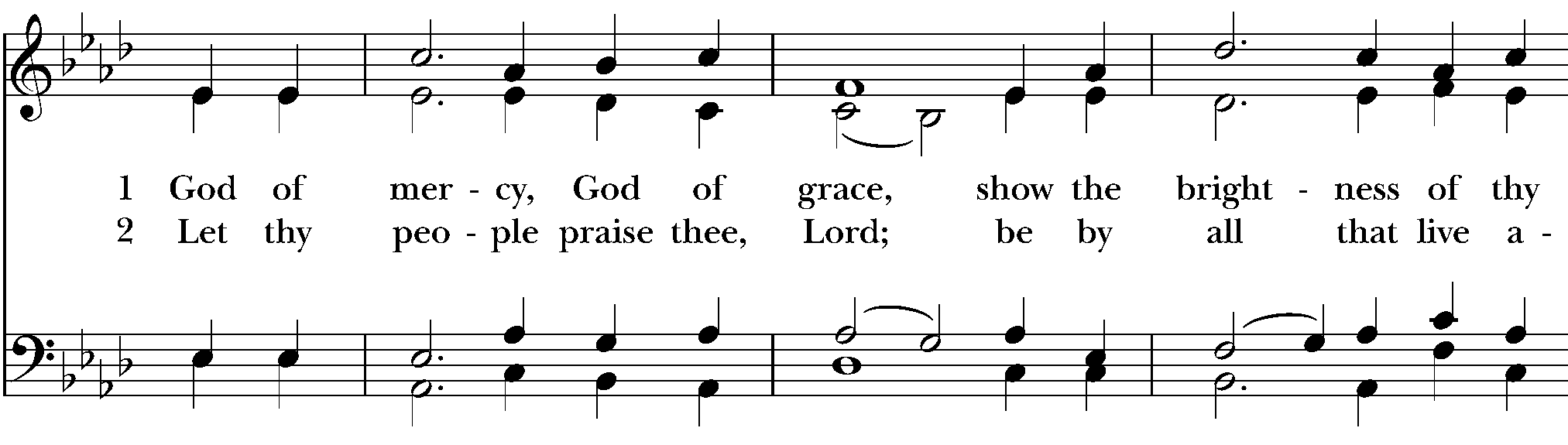 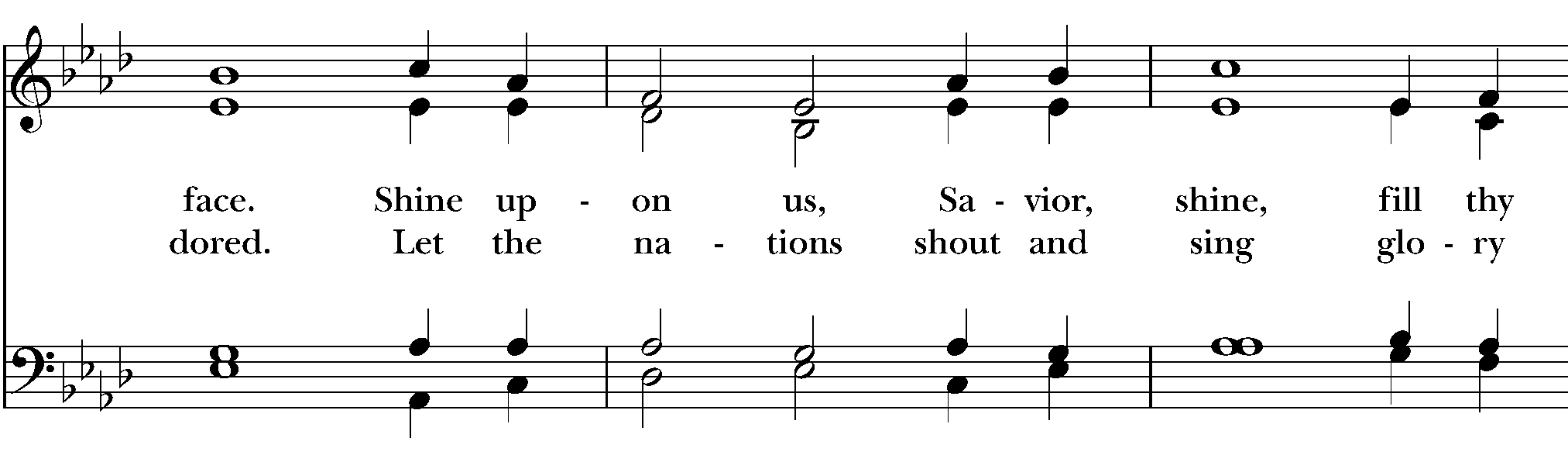 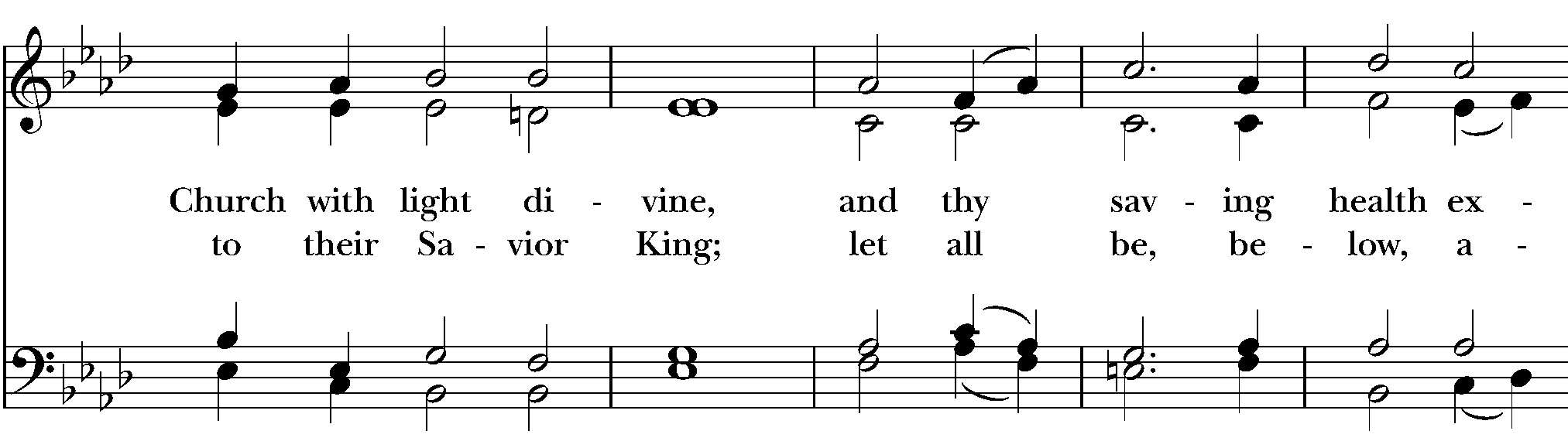 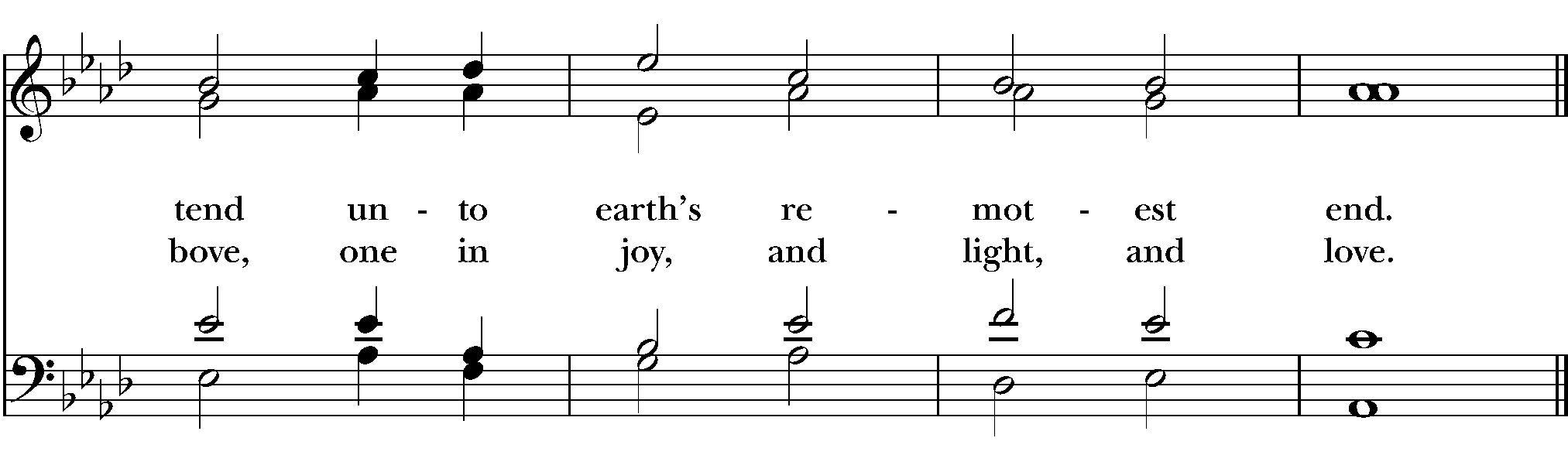 Dismissal From riteplanning.com.Copyright © 2024 Church Publishing Inc. All rights reserved.Blessed be God: most holy glorious, and undivided Trinity.PeopleAnd blessed be God's reign, now and for ever. Amen.CelebrantThe Lord be with you.PeopleAnd also with you.CelebrantLet us pray.ReaderThe Word of the Lord.PeopleThanks be to God.ReaderThe Word of the Lord.PeopleThanks be to God.PriestThe Holy Gospel of our Lord Jesus Christ according to John.PeopleGlory to you, Lord Christ.PriestThe Gospel of the Lord.PeoplePraise to you, Lord Christ.CelebrantThe peace of the Lord be always with you.PeopleAnd also with you.CelebrantThe Lord be with you.PeopleAnd also with you.CelebrantLift up your hearts.PeopleWe lift them to the Lord.CelebrantLet us give thanks to the Lord our God.PeopleIt is right to give thanks and praise.Go in peace to love and serve the Lord.PeopleThanks be to God.